TŘÍDNÍ VZDĚLÁVACÍ PROGRAMI.třída MŠ KOŤATAProč  koťata?- jsou hravá, aktivní, živá, přátelská, inteligentní, kamarádZpracovatelé: Věra Kalivodová, Lada HorákováDatum: 1. 9. 2020        „Aby se dítě mohlo zdravě rozvíjet a učit, musí se cítit spokojeně a v bezpečí“Cíle naší třídy:I. Vytvořit podmínky pro to, aby se všechny děti cítily v MŠ příjemně, bezpečně a jistě, aby našly nové kamarády a do MŠ se těšily.II. Zajišťovat kvalitní vzdělávání v souladu s cíli RVP pro PV.III. Vytvářet prostor, čas a prostředky pro spontánní hru, vycházející z přirozených potřeb a zájmů dětí a tak prohlubovat jejich schopnosti a dovednosti.III. Rozvíjet spolupráci s rodiči ve prospěch individuálního rozvoje jednotlivého dítěte.Charakteristika třídy I. třída Koťata  je s celodenním provozem od 6,30 do16,00 hodin. Ve třídě je zapsáno pro školní rok 2020-21  24 dětí,/14 chlapců a 10 dívek/, ve věku od 2,5 let do 4,5  let. Všechny děti jsou zařazeny do třídy podle věku a jsou na celý den. Všechny děti bydlí v Blížejově a okolí, takže se většina zná a někteří i mimo mateřskou školu.Koťata se jmenujeme proto, že jsme také hravé, společenské, přátelské. Jsme inteligentní, kamarádské a aktivní děti.Materiální a organizační podmínkyI. třída Koťata  je součástí Mateřské školy umístěné v přízemí budovy základní školy na okraji obce Blížejov. Tvoří ji velká třída s hracími kouty a ložnice, prostorné sociální zařízení a velká šatna se skříňkami na oblečení. I. třída je sice součástí ZŠ, ale má samostatný vchod. Velká třída slouží jako herna, přesto při plném počtu dětí musíme využívat i část sousední ložnice (starší děti). Ta je vybavena lehátky, molitanovou matrací, kterou ukládáme do skříněk, k tomu určených. Dětský nábytek, tělovýchovné nářadí a hygienické zařízení v mateřské škole je uzpůsobeno potřebám a počtu dětí, je bezpečné a zdravotně nezávadné.Hračky jsou umístěny tak, aby je děti dobře viděly a mohly si je samostatně půjčovat i uklízet. Při stolování využíváme výdejnu obědů, která je součástí mateřské školy. Po celý den mají děti zajištěn pitný režim. Vybavení třídy je dobré, ale v dohledné době bude třeba dovybavit třídu dětským nábytkem. Děti jsou vedeni k šetrnému zacházení s hračkami a odpovědnosti za případné poškození.  U školy je hřiště s umělým povrchem a školní zahrada, kterou děti využívají, když je příznivě počasí. Zahrada je vybavena skluzavkou, pískovištěm, pergolou s lavičkami a kolnou na hračky. Na zahradě se střídáme s II. třídou z důvodu malé kapacity. Psychosociální podmínky:Na začátku roku společně s dětmi vytváříme třídní pravidla a seznamujeme se s režimem mateřské školy a dbáme na jejich dodržování. Všechna pravidla vycházejí z toho, že jsme kamarádi a chceme, aby se nám ve školce líbilo a byli jsme v bezpečí. Podporujeme kamarádské vztahy mezi dětmi a slušný způsob chování k ostatním lidem, se kterými se setkávají. Snažíme se je upevňovat nejen v přirozených situacích, ale i cíleně pomocí her, cvičení a příběhů. Chceme, aby děti na základě vlastní zkušenosti a poznání pochopily, že pravidla jsou tu proto, aby je ochránila a ne proto, aby je omezovala. Vedeme je k samostatnosti, zodpovědnosti a k zdravému sebevědomí. Dáváme dětem prostor vyjádřit svůj názor a pocity.Životospráva:Vedeme děti k tomu, aby si vštípily správné hygienické návyky. Školní jídelna nabízí dětem kvalitní a vyváženou stravu, děti do jídla nenutíme, ale vedeme je k tomu, aby ochutnaly a teprve potom se rozhodly, zda jim jídlo chutná. Děti se stravují ve třídě a mají tak k jídlu dostatečný prostor i čas. Přidávávat si mohou dle své chuti. Během celého dne je zajištěn pitný režim.Dbáme na dodržování hygienických návyků při stolování – mytí rukou před jídlem. Hygienické návyky upevňujeme i při dalších činnostech / návrat z vycházky, po toaletě, při tvoření VV,PV a pod.Bezpečnostní podmínky:Děti jsou k bezpečnému chování ve třídě a v prostorách celé školy vedeny neustále. Zdůrazňujeme nutnost neběhat v prostorách školy, nestrkat do ostatních. Učíme je správné a bezpečné chůzi po schodech, správnému zacházení s pomůckami / nůžky, ostré pastelky, drobné stavebnice. /Na začátku roku a v jarních měsících seznamujeme děti se správným a bezpečným chováním na silnici. Nebezpečí ohně připomínáme dětem nejen vyprávěním, ale i návštěvou požární zbrojnice.Při pobytu venku upozorňujeme děti, že hlazení volně pobíhajících zvířat je nebezpečné a že ne každý dospělý může být jejich přítelem.Spolupráce s rodičiVzájemný kontakt s rodiči považujeme za velmi důležitý při řešení problémů, ale i sdílení radosti z dosažených úspěchů. Tomu napomáhají individuální schůzky s rodiči, které jsme zavedli. Jsou vedené v duchu přátelství a respektu. Rodiče jsou také informováni o činnostech třídy formou nástěnek a individuálně při předávání dětí. Během školního roku je také naplánováno několik společných akcí s rodiči. Začátkem roku jsou rodičům podány základní informace na schůzce rodičů. Jsou seznámeni s řádem školy a veškerými akcemi.Režim dne6:30  -   8:50      	Hry podle zájmu dětí, individuální péče8:50  -   9:10     	 Hygiena, svačina9:10   -   9:30   	 Hravou formou organizovaná činnost dětí9:30  -   11:30         Pobyt venku, hygiena	11:30  -  12:15	  Oběd12:15  -	14:15    Odpolední odpočinek, hygiena14:15  -	16.00      Svačina a volné činnosti dětíOrganizace vzdělávání :Provoz mateřské školy je od 6,30 do 16.00 hodin. Zákonný zástupce je poté předá učitelce. Ranní hry   6,30 – 8,50Děti si vybírají hračku samostatně podle svého zájmu.V prostoru na koberci mají k dispozici kuchyňku, kadeřnictví, kostky dřevěné i pěnové, auta i stavebnice. U stolků mohou skládat Puzzle, Lego…. .Svačina, hygiena   8,50 - 9,10Svačí u stolků společně ve třídě, jídlo si vybírají sami a odnáší si ho ke stolku, WC používají samostatně.Řízené činnosti  9,10 - 09,30Probíhají každý den, a to většinou po svačině, pracujeme s dětmi ve skupinkách nebo kolektivně s použitím vhodné motivace, podporujeme u dětí zájem o spolupráci /např. změnou tématu podle jejich návrhu/.  Tělovýchovné chvilky jsou zařazovány během dne podle situace ať už při hrách, v řízených činnostech nebo při pobytu venku. Doba řízené činnosti je pouze orientační, je přizpůsobována přáním a potřebám dětí.Pobyt venku  09,30 - 11,30Na vycházku chodíme každý den, pouze v případě silného deště a mrazu zůstáváme v MŠ. Děti mají v šatně gumovky a v plátěné tašce uloženou pláštěnku. Pro vycházky využíváme okolí MŠ – les, louky, fotbalové hřiště i hřiště s umělým povrchem pro pohybové hry.  Na dopravní komunikaci si vštěpují základy správného a bezpečného chování. Hodně využíváme i školní zahradu v době, kdy je příznivé počasí pro hru na pískovišti, střídáme se s II. třídou podle domluvy.Oběd  11,30- 12,15Porce si určují sami a přidávají si podle chuti. Do jídla je nenutíme, ale požadujeme alespoň ochutnání jídla a dbáme na správné stolovací návyky. Odpolední odpočinek  12,15 - 14,15Před odpočinkem vyslechnou děti pohádku. Nemusí spát, mohou pouze odpočívat. Odpolední činnosti  14,15 - 16,00Odpoledne si děti hrají si podle svého přání až do odchodu domů.Roční plán organizace školního roku 2020/21Září		- Schůzka s  rodičiŘíjen:		- Drakiáda  MŠBl                       - Den s hasiči Bl II.                       - vyrábíme Podzimníčky - soutěž		- podzimní prázdniny + státní svátek                        - Lampionový průvod MŠBlListopad:		- Strašidelná cesta s rodiči Bl II.		- Adventní tvoření s rodiči Bl I.	            - Sběr přírodnin pro zvířátka             	- rozsvěcení vánočního stromečku - MŠBlProsinec: 	            - Čertovský den MŠBl  		- Mikulášská nadílka v MŠBl		- vánoční besídka pro rodiče Bl II.Leden:- Kočičí olympiáda Bl I.- návštěva I. tř. – II. tř. MŠB- Sněhové radovánky Bl II.		- pololetní prázdninyÚnor: 	            - jarní prázdniny		- Maškarní rej v dopoledních hodinách ve všech třídách		- Bazén Bl II.Březen:                       - Vítání jara- Velikonoční stezka s rodiči Bl II. 	            - Den s Andersenem Bl II.            	- jarní prázdniny		- návštěva knihovny v Blížejově MŠBl		-tvoření s dětmi – I. tř. MŠBDuben:                        - Návštěva knihovny Bl II.                       - Velikonoční tvoření Bl I.            	- Velikonoční prázdniny		- O bezpečnosti na silnicích, dle možnosti návštěva psovoda                       - Oslava Filipojakubské noci + čarodějnice, soutěžeKvěten:		- besídka ke Dni matek		- Zápis do MŠ 		- Malování na chodník – I. tř. MŠB		- společné fotografování dětí v MŠČerven:	 		- oslava Dne dětí v dopoledních hodinách		- návštěva hasičské zbrojnice Blížejov  I. tř.MŠB			- Školní výlet – všichni                        - návštěva u zvířátek v ZOO Bl I.                       - rozloučení s budoucími předškoláky Bl I.                      - rozloučení s předškoláky Bl II.                       - výlety do okolíDalší akce, popř. změny budou postupně doplňovány na stránkách školy.Charakteristika vzdělávacího programuTřídní plán byl vypracován podle ŠVP, který je v souladu s RVP pro PV. V rámci naplňování úkolů vedeme děti k ochraně životního prostředí.  Učíme děti vážit si svého zdraví a zdraví ostatních dětí. Rozdělení na časové úseky je pouze orientační, doplňujeme podle aktuální potřeby a zájmu dětí.Blíže rozepsáno viz přípravy.Celoroční projekt je rozpracován do těchto bloků:SEZAMUJEME SE S NOVÝMI KAMARÁDYJAKÉ BARVY MÁ PODZIMPANÍ ZIMA A NEPOSEDNÝ MRAZÍKJARO A JEHO PŘEKVAPENÍPOZNÁVÁME SVĚTSeznamujeme se s novými kamarádyŠkolku děti mají rádi, najdou si tam kamarády.Podtémata:- Mám nové kamarády- Ať se kočky nebojí – vytváříme pravidla- Naše školka aneb co je kolem násZákladní činnosti  - tvořivá hra  - námětová hra  - jednoduchý pohyb s říkadlyJaké barvy má podzimPadá mlha na políčko, vítr fouká písničku, že vzpomínám na sluníčko, ale jenom trošičku.Podtémata- Co skrývá zahrada- Na poli - S koťaty za tajemstvím lesa a sovou Julií- Všechny barvy podzimu- Ztracená koťata ve městě- Kočičák a léčivá medicínka- Jeden den s koťatySpecifické vzdělávací cíle:Dítě a jeho tělorozvíjet vlastní sebeobsluhu učit se zachytit výtvarně obličej kamaráda – detailyseznamovat se s různými pomůckami k pohybu (tříkolky, odrážedla)poznávat svého kamaráda (zapojení smyslů)snažit se pohybovat koordinovaně a jistě v přírodním terénurozvíjet jemnou motoriku při manipulaci s nůžkami, tužkou, příboremrozvíjet jednoduchou obsluhu a pracovní úkonyrozvoj sebeobsluhy a upevňování hygienických návykůrozvíjet chůzi s orientací v prostoru mezi překážkami a změnou délky kroku, plynulou chůzi po schodech ve dvojicíchrozvíjet pohybové dovednosti - pohybové chvilky, PH, HPHučit se přímého držení těla a správného dýchání při cvičenírozvíjet jemnou motoriku - trhání, stříhání, vázání, modelování, otiskování, lepení, práce s přírodninamiuvědomovat si význam zařazování zdravotních cviků a jejich zařazování do pohybové chvilkyrozvíjet zdolávání překážek, skoky snožmo, průpravné cviky, rozvíjet manipulaci s míčem, šiškamirozvíjet aktivitu při úklidu zahrady - hrabání listíDítě a jeho psychikapoznávání sebe sama, rozvoj pozitivních citů ve vztahu k sobě (uvědomění si vlastní identity, získání sebevědomí, sebedůvěry a osobní spokojenosti)získání relativní citové samostatnostiučit se rozlišovat některé obrazné symboly a porozumět jejich významu a funkcirozvíjet a obohacovat hru podle své představivosti a fantaziepoznávat své jméno, příjmení, věk, adresu, poznávat svoji značku, snažit se ji zapamatovatrozvíjet spontánní vyprávění zážitků učit se odloučit od rodinyučit se rozlišovat velikosti - malý, velký, největší učit se popisovat vzájemnou polohu 2 objektů - před, za, pod, vedle, je, není učit se rozlišovat základní a doplňkové barvy, jejich odstínyučit se přepočítat předměty a graficky zaznamenatseznamovat se s vlastnostmi materiálů - co je z čeho vyrobenorozvoj motivované manipulace s netradičními materiályuvědomění si příjemných i nepříjemných citových prožitků jako je soucit, radost, smutekrozvoj ovládání svého afektovaného chování jako vztek, zlost, agreserozvoj artikulačních a logopedických cvičení, gymnastiky jazyka, sluchových a rytmických herDítě a ten druhýseznamování s pravidly chování ve vztahu k druhémuosvojení si elementárních poznatků, schopností a dovedností důležitých pro navazování a rozvíjení vztahů dítěte k druhým lidempřiměřeným a srozumitelným způsobem seznamovat děti s pravidly chování ve třídě, ve vztahu k dětem, seznamovat se s jmény dětí a učitelek, umět řešit problémučit se navazovat kontakty s dospělýmipoznávání svých kamarádůvést děti k navazování kontaktů mezi sebou, společně vytvářet pravidla soužití ve tříděrozvíjet komunikaci s druhými dětmi, učit se schopnost domluvit na rolích a pravidlech hryučit se uplatňovat své individuální potřeby a přání s ohledem na druhého formou kompromisu, dohodyučit se spolupracovat s ostatnímirozvoj aktivit podporujících sbližování dětí v kolektivuučit se vyslechnout pohádky a příběhy s etickým ponaučenímDítě a společnostučit se uposlechnout pokynu dospělého a řídit se jímumožňovat dítěti cítit se plnohodnotným členem skupinyučit se ve styku s dětmi i dospělými pozdravit, poprosit, poděkovat, rozloučit se, vyslechnout sdělení, střídat se učit se orientovat se v rolích a pravidlech různých společenských skupin a umět jim přizpůsobit své chování v komunikaci s dětmi i dospělýmiučit se společně písničky a básničky na dané téma, doprovodit se na jednoduché hudební nástrojestmelovat kolektiv ve třídě – seznamovací hry se zapojením smyslůumožňovat dítěti začlenit se do třídy a mezi své vrstevníkyumožnit dítěti spolupodílet se na přípravě a realizaci společenských zábav a slavností (tradice, sportovní akce, kulturní program)dát dětem příležitost setkávat se s literárním, dramatickým, výtvarným a hudebním uměním mimo MŠ (divadlo, kino, knihovna, výstavy)přizpůsobovat se na život v MŠ a aktivně zvládat jeho proměnyučit se šetrně zacházet s vlastními i cizími věcmi, hračkamiDítě a světseznamovat se s prostředím třídy, školy - prohlídka MŠ a ZŠ - orientovat se v novém prostředí      -    snažit se pohybovat bezpečně ve skupině dětípozorovat a zjišťovat, jak se mění stromy na podzim, dozrávání ovoce a zeleniny - význam ovoce a zeleniny pro zdraví člověkarozvíjet rozlišování druhů ovoce - poznat je podle chuti, hmatu, čichupozorovat a učit se rozlišovat stromy jehličnaté, listnatépozorovat změny v přírodě, změny počasí - babí léto, seznamovat se s rozmary počasí - co umí vítr a déšť, přímé pozorování, chování v přírodě a její význam pro člověkaseznamovat se s společenstvím lesa, pole, vědět, jak žijí zvířata v ziměpozorovat změny a dění v nejbližším okolí a účastnit se akcí v obcirozvoj manipulace s technickými přístroji, hračkami a dalšími předměty denní potřebyosvojovat si bezpečné chování v dopravních situacích při vycházkáchrozvoj povědomí o možných nebezpečných situacích (požár, povodeň, jedovaté rostliny)Konkrétní činnosti:vytváření společných pravidelseznamovací, spontánní a tvořivé hryhry na rozvoj smyslového vnímánítvoření z přírodnin, stavba lesních domečkůLampionový průvodnávštěva kulturních akcípozorování počasí a podzimní přírodyposlech příběhů, reprodukceochutnávka plodů ovoce a zeleninyinterpretace básniček a písničekOčekávané výstupy:respektovat potřeby jiného dítěte, dělit se s ním o hračky, rozdělit si úkol s jiným dítětemodloučit se na určitou dobu od rodičů a blízkých, být aktivní i bez jejich oporyuvědomovat si svou samostatnost, zaujímat vlastní názory a postoje a vyjadřovat jenavazovat kontakty s dospělým, kterému je svěřeno do péče, překonat stud, komunikovat s ním vhodným způsobem, respektovat hoporozumět běžným projevům vyjádření emocí a náladpřirozeně a bez zábran komunikovat s druhým dítětem, navazovat a udržovat dětská přátelstvíznát a dodržovat pravidla chování ve třídě, ve vztahu k dětem, znát jména dětí a učitelek, umět řešit problém-	umět navazovat kontakty s dospělýmiovládat vlastní sebeobslužné činnostipoznat svého kamaráda (zapojení smyslů)znát prostředí třídy, školy - prohlídka MŠ a ZŠ - orientovat se v novém prostředírozlišovat některé obrazné symboly a porozumět jejich významu a funkcibýt schopen obohatit hru podle své představivosti a fantaziepoznat své jméno, příjmení, věk, adresu, poznávat svoji značku, umět ji zapamatovatumět navazovat kontakty mezi sebou, společně vytvářet pravidla soužití ve tříděaktivně využívat různé pomůcky k pohybu (tříkolky, odrážedla)pohybovat se bezpečně ve skupině dětípohybovat se koordinovaně a jistě v přírodním terénuudržovat pořádek, zvládat jednotlivé úklidové práceumět spontánně vyprávět zážitkyuposlechnout pokynu dospělého a řídit se jímchápat podstatu hry, její pravidla a jejich dodržovánízvládat běžné činnosti, požadavky i jednoduché praktické situace, které se v MŠ opakujíuvědomovat si, jak se mění stromy na podzim, jak dozrává ovoce a zelenina - význam ovoce a zeleniny pro zdraví člověkaovládat chůzi s orientací v prostoru mezi překážkami a změnou délky kroku, plynulou chůzi po schodech ve dvojicích, manipulaci s míčemovládat pohybové dovednosti formou pohybových chvilek, PH, HPHcítit se plnohodnotným členem skupinyumět pozdravit děti i dospělé, umět poprosit, poděkovat, rozloučit se, vyslechnout sdělení, střídat se orientovat se v rolích a pravidlech různých společenských skupin a umět jim přizpůsobit své chování v komunikaci s dětmi i dospělýmipoznat některé druhy ovoce - podle chuti, hmatu, čichuumět společně písničky a básničky na dané téma, doprovodit se na jednoduché hudební nástrojerozlišovat velikosti - malý, velký, největší zachovávat správné držení těla, dodržovat správné dýcháníumět popsat vzájemnou polohu 2 objektů - pojmy pod, nad, vedlepoznat základní a doplňkové barvyseznamovat se s technikou stříháníučit se samostatně vyjadřovat myšlenky, pocityvnímat rozdíly mezi stromy - jehličnatý, listnatýrozlišovat materiály - papír, sklo, plastpřiměřeně komunikovat s kamarádem, spolupracovat při hrách a ostatních činnostechosvojit si, jak se mění počasí na podzim, jak se chovat v příroděumět používat zdravotní cvikyvědomě napodobit jednoduchý pohyb, zvládat přirozená cvičení, zdolat jednoduché překážky, manipulovat s míčem, šiškamimít povědomí, jaká zvířata žijí v lese, na poli, jak překonávají zimu, umět vyhledat informace, znát základní vlastnosti zvířatpodílet se na úklidu zahrady – hrabání listípamatovat si krátké texty – písničky, básničky, říkadlapoznat a rozlišit jednoduchá homonymaumět vyjádřit myšlenku, soustředit se na činnostzpívat za doprovodu hudebního nástrojeZákladní činnosti- pohybové, námětové a tvořivé hry- pozorování podzimní přírody, zvířat  - manipulační činnosti spojené s ochutnávkou ovoce a zeleniny- přímé pozorování na poli- prohlížení knih k jednotlivým tématům- rozhovory a vyprávění zážitků, využití vlastních zkušeností- sběr přírodnin a výtvarné využití					                                                                                                                                             - nácvik a přednes písní a básní, jednoduchá dramatizaceZÁMĚR BLOKU podzimUtváření pravidel jako základů společného soužití, seznamování se jmény, značkami dětí a volná adaptace na prostředí školy. Seznamování s barvami kolem nás. Poznávání a pojmenování některých druhů ovoce a zeleniny, zapojení smyslů, význam vitaminů pro zdraví člověka. Sběr přírodnin a výtvarné využití. Péče o ptáky a zvířata v přírodě. Učit se správnému chování v přírodě. Změny v přírodě v závislosti se střídáním ročního období, vznik větru, deště, mlhy…..Slavnosti  ve vesnici, pouťové atrakce.Poznávání částí těla, rozvoj všech smyslů a funkce některých  orgánů. Upevňování zdraví jako ochrany proti nachlazení, otužování.Společnými akcemi s rodiči zlepšovat vztahy mezi školou a rodinou.Paní zima a neposedný mrazíkZima zase čaruje, studeně se usmívá. Mráz po okně maluje, když se nikdo nedívá.Podtémata- Adventní čas- Čertí a kočičí dovádění- Těšíme se na Vánoce- Pohádky a tajná kočičí přání- Až se rozsvítí stromeček- Tři králové - Proč je koťatům zima- Návštěva sněhové víly- Zimní skotačení s koťaty- Maškarní rej  - Proč sněhulák pláče- Jaké to je u nás domaSpecifické vzdělávací cíle:Dítě a jeho tělorozvíjet pracovní dovednosti - stříhání, lepenírozvíjet uvědomování si vlastního těla, pojmenovat části lidského těla – seznamovat se s funkcemi jednotlivých orgánů, péče o zdraví - své i ostatníchcvičit jemnou motoriku - manipulace s předměty, obkreslování, stříhání, nalepovánírozvíjet hry na sněhu, sjezd na saních, skluz na leděrozvíjet chůzi, běh, poskoky, zdolávání překážek,rozvoj manipulace s míčem (hod jednoruč, obouruč), přírodními materiály (šišky, sněhové koule)zdokonalování chůze v rytmu – bicí nástroje, říkadlarozvoj schopností vystupovat a sestupovat po mírně šikmé ploše (schody, nízké překážky)rozvíjet schopnost opakovaně krátce běžet – běžet od mety k metě a na smluvený signálrozvoj skoku obounož, jednonož na místě, z místa, skok z nohy na nohu, do dálkyrozvoj plížení k cíli mezi překážkamirozvoj předávání míčků z ruky do ruky a házení míče o zemDítě a jeho psychikarozvíjet schopnosti sebeovládánírozvíjet schopnosti citové vztahy vytvářet, rozvíjet je a city plně prožívatseznamovat se s novým materiálem – těsto, seznamovat se surovinami pro přípravu pokrmůrozvíjet zájem o psanou podobu jazyka – učit se podepsat a poznávat napsané své jménorozvoj artikulačních a logopedických cvičení, gymnastiky jazyka, sluchových a rytmických heručit se rozkládat slova na slabiky, rozlišovat počet slabikrozvíjet komunikativní dovednosti - rozvíjet jazykové schopnosti vyjádřením samostatné myšlenky, pocitu, přání, uvědomit si příjemné i nepříjemné prožitky, souvisle se vyjadřovatučit se popisovat a pojmenovávat geometrické tvary, rozlišovat tvary hranaté, kulaté, špičatéučit se prostorové pojmy – vpravo, vlevo, nahoře, doleučit se vyhledávat krátké, dlouhé cesty, labyrinty, učit se poznávat číslice, počítat do 6zvyšovat užívání přídavných jmen, poznávat a vymýšlet homonymaučit se zaměřovat na to, co je z poznávacího hlediska důležité (odhalovat podstatné znaky, vlastnosti předmětů, nacházet společné znaky, souvislosti mezi nimi)Dítě a ten druhýposilování prosociálního chování ve vztahu k ostatním lidem (v rodině, v MŠ, v dětské herní skupině apod.)rozvíjet schopnosti bránit se projevu nežádoucího chování jiného dítětenabízet hry a situace k ochraně soukromí a bezpečí svého i druhýchučit se ochotně podělit se o hračku, dobrotu, půjčit si hračku a střídat se o nírozvoj dramatických dovedností a hraní rolírozvoj schopnosti dodržovat pravidla slušného chování na veřejnostiučit se uzavírat kompromisy a řešit konflikty dohodouDítě a společnostseznamovat se s tradicemi - Mikuláš, Lucie, Vánoce, Tři králové, Masopustrozvíjet zpěv skupinový i samostatnýučit se kresbou zachytit lidskou figuru, malovat křídami, uhlem, rudkourozvíjet zdvořilostní a společenské návykyrozvoj vyjádření se prostřednictvím hudebních a hudebně pohybových činností, zvládnout vokální i instrumentální dovednostiučit se zachytit skutečnosti ze svého okolí a vyjádřit své představy pomocí výtvarných dovedností a technikučit se vnímat umělecké a kulturní podněty, pozorně poslouchat a sledovat se zájmem divadelní, hudební představenívést děti k podílení se na přípravě kulturních akcí pro rodiče v adventním prostředíučit se schopnosti zorganizovat a vést pohybovou nebo tvořivou hruDítě a světzamýšlet se, proč chodí děti do školy, co se všechno ve škole naučí, vytvářet pozitivní vztah k učení, seznamovat se s charakterem zimy, počasím, učit se rozeznávat oblečenípozorovat vánoční výzdobu - v MŠ, ZŠ, v obci, podílet se na výzdobě školkypoznávat vlastnosti vody prostřednictvím pokusů a jejich pozorovánípozorování blízkého prostředí a života v něm, okolní přírody, kulturních a technických objektů (sypač)podnikat vycházky do okolí uvědomovat si nebezpečí v situacích spojených s mrazivým počasím (tenký led, sníh, námraza)rozvoj kognitivních činností (otázky, poslech, diskuze, vyprávění, objevování)Konkrétní činnosti:pohybové činnosti na sněhu a na ledunácvik básniček, písniček, tanečkůhrátky na rozklad slov, vymýšlení slov na určitou hlásku, určování počtu slabikpracovní listy a hry s labyrinty a hledání správných cestpráce se dřevěnými geometrickými tvarypokusy s vodou, sněhem a ledemvýzdoba třídytvoření z odpadového a netradičního materiálumaškarní rejvystoupení pro rodiče a veřejnostmikulášská nadílkačinnosti zasvěcující děti do časových pojmů a vztahů souvisejících s denním řádemvýlet do okolíexperimentovánísmyslové hry , námětové hryOčekávané výstupy:vyjádřit souhlas i nesouhlas, řici „ne“ v situacích, které to vyžadujíodmítnout komunikaci, která je mu nepříjemnáuvědomovat si svá práva ve vztahu k druhému, přiznávat stejná práva druhým a respektovat je, užívat zdvořilostní a společenské návykyzvládat stříhat, skládat, lepit - vánoční výzdoba, dárkyprožívat radost z vánoční atmosféry a ostatních zimních svátků, znát zvyky adventu a ostatních svátkůzpívat samostatně, skupinově, doprovodit se na jednoduché hudební nástrojesprávně zacházet s netradičním materiálem – těsto, umět určit základní suroviny pro přípravu pokrmů vědět, proč chodíme do školy, znát své jméno, příjmení, adresu, rozlišovat některá písmena - umět se podepsatpojmenovat části těla, vědět co je důležité pro zdraví, co nám prospívá, škodí, uvědomovat si důležitost sportování, rozlišovat a vnímat pomocí všech smyslůsamostatně umět vyjádřit myšlenky, pocity z prožitého zážitkuporovnávat soubory předmětů podle určitého pravidlachápat pojmy nahoře, dole, vpravo, vlevo, uprostředovládat koordinaci ruky a oka, zvládat jemnou motoriku orientovat se v prostoru i v rovině a částečně v časechápat základní číselné a matematické pojmy, poznat více, méně, stejně, první, poslední uplatnit fantazii při kresbě, malbě, pracovat s více barvami, zachytit na papír svoje přání, malovat lidskou figuru s detaily, malovat křídami, uhlem, rudkouuvědomovat si charakteristické rysy zimy, pojmenovat části oblečenízvládat přirozené cvičení - chůze, běh, poskoky, překonávání překážek, manipulace s míčemužívat přídavná jména, vymýšlet homonymaZákladní činnosti- zapouštění barev do mokrého podkladu- příprava na příchod Mikuláše a čerta, adventní čas, výzdoba třídy- tvoření z netradičních materiálů na výrobu přání a výzdobu - vánoční úklid hraček- protahovací a relaxační cvičení- zpívání a poslech koled, pohádek- šetrná hra s novými hračkami- pokusy se sněhem a ledem- krmení ptáčků - rytmické rozdělování slova na slabiky za pomoci her- používání jednoduchých rytmických nástrojů ZÁMĚR BLOKU zima:Radostné prožívání předvánočního období v činnostech výtvarných, pracovních a hudebních.Vyhledávání a předčítání literárních textů. Mikulášská besídka pro rodiče. Přibližování vánočních zvyků a tradic, poslech koled a vánočních písní.Příprava nadílky v MŠ, zdobení vánočního stromku ve třídě a pro zvířátka v lese.  Rozvoj fantazie za pomoci výtvarné činnosti, pokusit se slovně vyjádřit fantazijní představu.Charakteristika zimního období ve spojení s činnostmi, zimní sporty kolem nás. Pokusy se sněhem a ledem-dospět k vlastním závěrům.Vedení dětí k dovednosti soustředěně naslouchat čtenému textu, schopnost udržet pozornost. Rozvíjet komunikativní a řečové dovednosti. Rytmické rozdělování slova na slabiky za pomoci her, používání jednoduchých rytmických nástrojů.Prožívání pozitivních pocitů z dramatických činností, pokus o jednoduchou improvizaci.Rozvoj fantazie, představivosti a podnětů vycházejících přímo z dětí. Využití oslav masopustu ve vesnici k přípravě karnevalu v MŠ - do přípravy masek zapojit rodiče. Hravou formou přibližovat dětem základní časové pojmy.Jaro a jeho překvapeníSluníčko se na vás směje, už musíte vstávat! Paprsek, ten krásně hřeje, zkouší teplo dávat.Podtémata- Proč koťata mávají sluníčku- Kouzlo v knížkách- Koťata a kamarádi u rybníka- Co je nového v pelíšku/mláďata/- Jdeme za kamarády do ZOO- Koťata a jejich kamarád semafor- Malujeme s koťaty- Kočičí pomláska- S koťaty do vesmíru- Koťata a čarodejnický  slet- Mám rád svoji maminkuSpecifické vzdělávací cíle:Dítě a jeho těloprocvičovat stříhání podle předkresleného tvaru a nalepování vystřižené části, stříhání proužkůučit se zaplnit plochu při malování, využít celé plochyrozvoj akrobatických cviků (svíčky, kolébky, kotoulu vpřed bez dopomoci)učit se doprovázet hudbu pohybem, procvičovat lehký taneční krok - mazurka, krok poskočnýrozvíjet lezení po čtyřech, po zvýšené ploše, chůzi ve dřepu po zvýšené plošerozvíjet slalomovou chůzi, překračování čar, předmětůučit se správnou reakci na změnu tempa, střídání běhu, dřepu, sedurozvíjet skok s dosahováním na předměty nad hlavourozvoj zdolávání dětských průlezek samostatně i s dopomocí, prolézání tunelemrozvoj hodu na cíl a přes natažené lanoDítě a jeho psychikarozvíjet a kultivovat mravní a estetické vnímání, cítění a prožívánírozvíjet interaktivní a komunikativní dovednosti verbální i neverbálníprocvičovat základní a doplňkové barvy procvičovat třídění předmětů podle - tvaru, barvy, velikosti, materiálurozšiřovat slovní zásobu, vyjadřovací schopnosti formou rozhovoru, obohacovat slovník o nová slovaučit se určovat pojmy - první, poslední, hned před, hned za, mezi, před -	rozvíjet počítání do šesti, orientaci v číselné řadě do desíti, určování méně, více-	rozvíjet hru se slovy - rozkládání na slabiky, určování hlásky na začátku, konci      slovauvědomění si své samostatnosti, rozvoj zaujetí vlastních názorů a postojůučit se schopnosti uvědomovat si své možnosti a limity, slabé a silné stránkyrozvoj schopnosti radovat se ze zvládnutého a poznanéhorozvíjet soustředěnost při činnosti, dokončení činnostiučit se zachytit a vyjádřit své prožitky slovně nebo dramatickou improvizacírozvoj činností a příležitostí seznamující děti s různými sdělovacími prostředkyrozvoj činností zasvěcujících dítě do časových pojmů a vztahů souvisejících s denním řádemrozvoj orientace v čase (dny v týdnu, měsíce, roční období, dnes, včera, zítra)učit se sledovat očima zleva doprava, psát zleva dopravarozvoj artikulačních a logopedických cvičení, gymnastiky jazyka, sluchových a rytmických herDítě a ten druhýrozvíjet kooperativních dovednostírozvíjet sdílení společné činnosti, spolupracovat ve dvojicích, ve skupincerozvoj chápání, že všichni mají stejnou hodnotu, přestože je každý jiný, jinak vypadá a jinak se chovározvíjet schopnost ohleduplně se chovat k druhému, soucítit s ním, nabídnout mu pomocrozvíjet obezřetné chování při styku s neznámými lidmiučit se odmítnout komunikaci, která je nepříjemnáučit se rozpoznávat různé emoce a nálady a být schopen se jim přizpůsobitvytváření prosociálního chování – rozvoj sociální citlivosti a úcty ke stářírozvíjet přirozenou komunikaci s druhým dítětem bez zábranupevňovat dodržování dohodnutých a pochopených pravidel vzájemného soužití a herDítě a společnostseznamovat se s tradicemi Velikonoce, pálení čarodějnic, Den matek zachytit zvířecí figururozvoj přednesu básní kultivovaným projevemučit se vyslechnout příběh, reprodukovat a graficky zaznamenatpoznávat členy své rodiny - pojem bratr, sestra, matka, otec rozvoj her a praktických činností uvádějících dítě do světa lidí, jejich občanského života a práce (zaměstnání, řemesla, povolání, pracovní předměty a jejich manipulace)rozvíjet hudebnost dětí písničkami o jaruseznamování s literárním, dramatickým, výtvarným a hudebním uměním mimo MŠ (knihovna, divadlo, kino, výstava)rozvoj estetického a společenského vkusuvytváření povědomí a existenci jiných kultur a národnostíDítě a světpoznávat základní znaky jarního období, všímat si změn v přírodě a vlivu počasí na příroduseznamovat se s dopravními prostředky, značkamiseznamovat se s bezpečným chováním na silnici  seznamovat děti se společenstvím drobného hmyzu – včely, mraveništěseznamovat se s ekosystémem rybník, potokpoznávat první kvetoucí stromy, keře, květiny, připravit s dětmi pokus – klíčení rostlinrozvoj práce s literárními texty, encyklopediemi a médii-    seznamovat se s domácími zvířaty, jejich mláďaty a jejich užitkem pro člověkautváření povědomí o sounáležitosti člověka se světem, živou a neživou přírodou, lidmi, planetou a společnostíuvědomění si, že člověk může prostředí kolem sebe zlepšovat, ale také ničitrozvoj úcty k životu ve všech jeho formách (rostliny, zvířata, stromy, krajina)Konkrétní činnosti:pravidelné čtení před spanímnávštěva knihovny, práce s knihouzdobení vajec, pletení pomlázkyvynášení morénypříprava besídky ke Dni matekmalba a kresbačarodějnické radovánkypozorování jarní přírodypozorování ekosystémů, včelího společenstvípřiřazování mláďat k jejich rodičůmpokus klíčení rostlinpoznávání jarních rostlin, stromůpozorování dopravních prostředků a značekhry a činnosti zaměřené ke cvičení různých forem pamětivýlety do okolíekohryOčekávané výstupy:vnímat, co si druhý přeje či potřebuje, vycházet mu vstřícprožívat radost ze zvládnutého a poznanéhouplatňovat své individuální potřeby, přání a práva s ohledem na druhého, řešit konflikt dohodouspolupracovat s ostatnímivšímat si změn v přírodě, charakterizovat jaropoznávat tradice spojené se svátky jara – Velikonoce, pálení čarodějnic, Den matekstříhat podle předkresleného tvaru, stříhat proužkyosvojit si základní elementární poznatky o základních dopravních prostředcích, značkách a bezpečném chování na silnicivšímat si, jaká zvířata a rostliny najdeme v ekosystémech rybník, potok a jak žijí ve společenství včely a mravencizvládat zaplnit plochu při malování, zachytit zvířecí figurupoznat první kvetoucí stromy, keře, rostlinyumět roztřídit předměty podle tvaru, barvy, velikosti, materiáluzvládat akrobatické cviky (svíčka, kolébka, kotoul bez dopomoci)vyjadřovat se samostatně a smysluplně, učit se používat nová slovasoustředěně umět vyslechnout příběh, reprodukovat a graficky zaznamenatznát domácí zvířata, jejich mláďataznát členy své rodiny – matka, otec, bratr, sestra, jejich povoláníbýt schopen pracovat ve dvojicích, ve skupiněužívat pojmy první, poslední, před, za, mezi, hned před, hned započítat do 6, orientovat se v číselné řadě do 10, určovat méně, vícehrát si se slovy – rozklad na slabiky, určování první a poslední hláskyzvládat lezení po čtyřech, po zvýšené ploše, chůzi ve dřepuzvládat některé písně o jaruZákladní činnosti- pokus s rašením semen- procházky po okolí - modelování z hlíny- přiřazování mláďat k jejich rodičům- hledání kontejnerů na tříděný odpad - používání techniky vosku- prohlížení knih a čtení pohádek, prožitkové činnostiZÁMĚR BLOKU jaro:Všímat si změn v počasí s přímou souvislosti s roční dobou. Nástup jara - vyhánění zimy. Pojmenování prvních jarních květin, pozorování květin při pobytu venku. Pokus s rašením semen, co rostliny potřebují k růstu. Rozdíl mezi pohádkou a skutečností. Pojmenování domácích zvířat a jejich mláďat -  jaké vydávají zvuky, jejich užitek. Poznávat rozdíly mezi domácími a volně žijícími zvířaty, rozdíl mezi životem zvířat v ZOO a v přírodě. Vědět, že každé zvíře potřebuje péči, ale i ochranu. Seznámení se zvyky a tradicemi souvisejícími s velikonocemi. Získávání povědomí o koloběhu vody a různých podobách vody v přírodě a jejím významu pro život. Upevňování správného chování v přírodě a uvědomování si, že přírodu musíme chránit. Vědět kam patřím, kdo patří ke mně, jak si pomáháme.Význam rodiny pro psychickou pohodu každého jedince, důležitost matky pro život v rodině.Radostné prožívání oslavy Dne matek besídkou. Procvičování paměti zapamatováním si jednoduchých básní odpovídajících věku. Podněcování dětí k získání sebedůvěry při veřejném vystoupení. Objevování lučních i zahradních květin v přírodě, rozvoj pozorovacích schopností. Výtvarné, pracovní, hudební a hudebně pohybové činnosti tématicky zaměřené na jarní období. Poznávání dopravních prostředků, které vidí v běžném životě, ale i ty, které vidí jen v televizi. Vědět o existenci dopravních značek, o úloze semaforu. Dbát na bezpečnost v silničním provozu. Mít povědomí o planetě ZEMĚ a ostatních planetách. Výtvarné ztvárnění země-vesmír, země-lidé.CESTUJEME PO SVĚTĚSlunce svítí do oken, přivítáme letní den.Zlaté slunce pálí, hřeje, míček už se na nás směje.Podtémata- Všechny děti mají svátek- Cestujeme s koťaty po našem okolí- Čím bych chtěl býtSpecifické vzdělávací cíle:Dítě a jeho těloučit se skákat přes pohybující se překážky – švihadla, zařazovat nové míčové hryrozvíjet malbu na velkou plochu papíru, detailů, pozadí, využití různých technikrozvíjet bezpečný pohyb ve skupině dětízdokonalování všech smyslů (rozlišování zvuků, tónů, zrakově rozlišovat tvary a specifické znaky, rozlišovat vůně, chutě a vnímat hmatem)rozvoj fyzické a psychické zdatnostiDítě a jeho psychikazískávat schopnosti zaměřené na řízení svého chování a ovlivňovat vlastní situacirozvíjet city a plně je prožívat, vyjádřit své přáníučit se pracovat s mapou, globusemrozvoj konkrétních operací s materiálem (třídění, porovnávání, přiřazování, uspořádání, odhad)rozvoj her a praktických úkonů procvičující orientaci v prostoru i roviněrozvoj chápání základních číselných a matematických pojmů, orientace počtů do 6, číselné řady do 10, pojmů první, poslední, více, méněučit se chápat slovní vtip a humorrozvíjet rýmy a jejich tvořeníučit se vést rozhovor, tvořit otázky, odpovídat na něosvojovat si pozitivní vztah k sobě, získávat sebedůvěrurozvíjet práci s informacemi prostřednictvím dětských knih, encyklopediíučit se hledat a určovat cesty - krátká, delší, nejdelšízdokonalovat používání prostorových pojmůrozvoj artikulačních a logopedických cvičení, gymnastiky jazyka, sluchových a rytmických herDítě a ten druhýchránit si své osobní soukromí a bezpečí ve vztazích k druhým dětem a dospělýmzdokonalovat společenské hry a aktivity nejrůznějšího zaměřenízařazovat četbu a vyprávění pohádek a příběhů s etickým obsahem a poučenímzdokonalovat spolupráci s ostatnímiDítě a společnostpřipravovat a realizovat oslavu Dne dětí - hry, soutěže, sportovní aktivity - spolupráce se ZŠcelodenní výlet - příprava na výlet, bezpečnost vést děti k podílení se na přípravě rozloučení se školákyrozvoj schopnosti dodržovat pravidla her a hrát fairDítě a světpoznávat naši obec, vytvářet vztah k místu, kde žijeme, poznat rozdíl mezi vesnicí a městempoznávat cizokrajná zvířata, jak se jmenují, jak žijí ve volné přírodě, v ZOOpozorovat změny v přírodě - létoučit se bezpečné chovní na cestách a neznámém prostředírozvoj řešení situace – Co bych dělal, kdybych se ztratil, učit se řešit nebezpečné situaceKonkrétní činnosti:realizace Dne dětí formou her a soutěžívýletpráce s globusem a mapoubesedy s hasiči a policiírozloučení s mateřskou školoučinnosti zaměřené k seznamování s číslicemi, písmenypráce s encyklopediemypohybové činnostirealizace společných zábav a slavnostíOčekávané výstupy:přijímat pozitivní ocenění i svůj případný neúspěch a vyrovnat se s ním, učit se hodnotit svoje osobní pokrokychovat se obezřetně s neznámými dětmi, staršími i dospělými jedinci, v případě potřeby požádat druhého o pomocbránit se projevům násilí jiného dítěte, ubližování, ponižovánívyjádřit své pocity, přánímít povědomí o naší vesnici, okolí, orientovat se v okolí MŠ a domovazvládat přeskok přes pohybující se švihadlapoznávat některá exotická zvířata realizovat společnou zábavu, naslouchat druhýmpoznávat charakter létauvědomovat si, jak se bezpečně chovat na cestách, v neznámém prostředíporovnávat cesty – krátká, delší, nejdelšípoužívat prostorové pojmy, pravolevou orientacinalézat řešení pro danou situaci, rozpoznat nebezpečíumět pracovat s mapou, globusemmít sám k sobě pozitivní vztah, mít zdravou sebedůvěruvyjadřovat se prostřednictvím malby na velkou plochu papíru s využitím různých technik, používat detaily, pozadívnímat, že je zajímavé vyhledávat nové informace v dětských knihách, encyklopediíchZákladní činnosti- pobyt na školní zahradě a v přírodě- sociální hry - prohlížení obrázkových knih- používání atlasu světa a globusu- práce s encyklopediemi- soutěživé hry- návštěva požární zbrojnice, pošty, nádraží, obchodu…- výlety do okolí ZÁMĚR BLOKU léto:Utváření povědomí o existenci jiných ras a kultur, vědět, že nezáleží na barvě pleti, ale na postojích a vlastnostech každého jedince. Umožňovat dětem podílet se na přípravě oslav dle svých nápadů a přání a radostně je prožít. Vést děti k dovednosti soustředěně naslouchat předčítanému textu s postupným prodlužováním doby. Učit děti správně zacházet s knihou. Utváření citu pro rým a hledání rozdílu mezi prózou a poezií. Prohlížení barevných obrázků s pojmenováváním barev, vyjádřit svůj pocit z působení barev v našem prostředí. Vědět, že každý člověk se živí prací, pravdivost lidového rčení „ bez práce nejsou koláče“. Znát různé druhy profesí - stručná charakteristika, poznávat materiály, ze kterých jsou věci kolem nás.7. Evaluační systém    Cíl evaluace  1.vytvořit  kvalitní podmínky pro vzdělávání a výchovu na škole                                     2. spokojenost dětí ve škole (děti chodí rádi do školy) 3. dosažení co nejkvalitnějších výsledků odpovídajících individuálním možnostem dětí4. odborný růst pedagogických pracovníků  5. dobrá vzájemná spolupráce a komunikace mezi rodiči a školou                                                      Předmět evaluace kvalita podmínek vzdělávání – 2x ročně, pedagogické rady / ředitelka /způsob zpracování a realizace obsahu vzdělávání – 1x ročně na konci školního roku / všechny učitelky /plnění cílů ŠVP a TVP, výsledky vzdělávání – průběžně a po skončení bloku /všechny učitelky/práce pedagogů  - sebehodnocení, hospitace podle plánu práce / všechny učitelky, vedoucí učitelka/ hodnocení dětí - 	slovně – společně s dětmi každý den                                                                                     písemně - individuální rozvoj a pokrok jednotlivých dětí (na   osobním listu dítěte, osobním portfoliem), průběh          vzdělávání dětí – 2x ročně / všechny učitelky/SEZNAM  DĚTÍ   I.TŘÍDA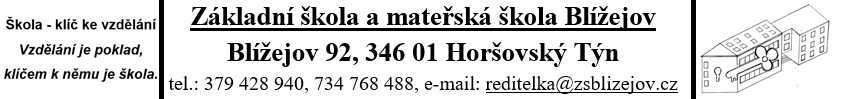 8. Třídní plán 2020/218. Třídní plán 2020/218. Třídní plán 2020/21Č.j.: 50/20Spisový znak: O6.1/20Skartační znak: S10Vypracoval:Vypracoval:Kalivodová V. a Horáková L.Schválil:Schválil:Mgr. Dagmar HanzalováProjednáno: Pedagogickou radouProjednáno: Pedagogickou radouDne: 26.8. 2020Předpis nabývá účinnosti ode dne:Předpis nabývá účinnosti ode dne:Dne: 1.9. 2020Změny v předpise jsou prováděny formou číslovaných písemných dodatků, které tvoří součást tohoto předpisu.Změny v předpise jsou prováděny formou číslovaných písemných dodatků, které tvoří součást tohoto předpisu.Změny v předpise jsou prováděny formou číslovaných písemných dodatků, které tvoří součást tohoto předpisu.1Bacherová  Kristýna2Císař    Matyáš3Dudová  Amálie4Fišer      Matyáš5Fíziková  Patrície6Fajt  Jan7Gillová   Evelína8Hájek  Šimon9Hes  Richard10Hlad    Miloš11Hrušková  Karolína12Kafka  Jindřich13Kafková  Veronika14Kalivoda    Tomáš15Komorous  Jiří16Krofta   Vojtěch17Ottis   Václav18Ottisová   Justýna,19Paulová   Rozálie20Stanček    Patrik21Suchá  Šárka22Šindelář    Radek23Švach Václav24Zítková  Aneta